В соответствии с Федеральным законом  от 06.03.2006  № 35-ФЗ «О противодействии терроризму», Указом Президента Российской Федерации от 15.02.2006 № 116 «О мерах по противодействию терроризму», Федеральным законом от 06.10.2003 № 131-ФЗ «Об общих принципах организации местного самоуправления в Российской Федерации», в целях обеспечения деятельности по противодействию терроризму на территории муниципального образования Соль-Илецкий городской округ Оренбургской области, постановляю: Внести изменения  в  состав  антитеррористической комиссии в муниципальном образовании Соль-Илецкий городской округ Оренбургской области и изложить приложение  1 к постановлению  администрации Соль-Илецкого городского округа № 2275-п от 27.07.2016 «О создании антитеррористической комиссии в муниципальном образовании Соль-Илецкий городской округ Оренбургской области»  в новой редакции согласно приложению к настоящему постановлению.Контроль за исполнением настоящего постановления оставляю за собой.Постановление вступает в силу после его официального опубликования (обнародования).Разослано: в прокуратуру Соль-Илецкого района, организационный отдел, членам комиссии. Состав  антитеррористической комиссиив муниципальном образовании Соль-Илецкий городской округОренбургской области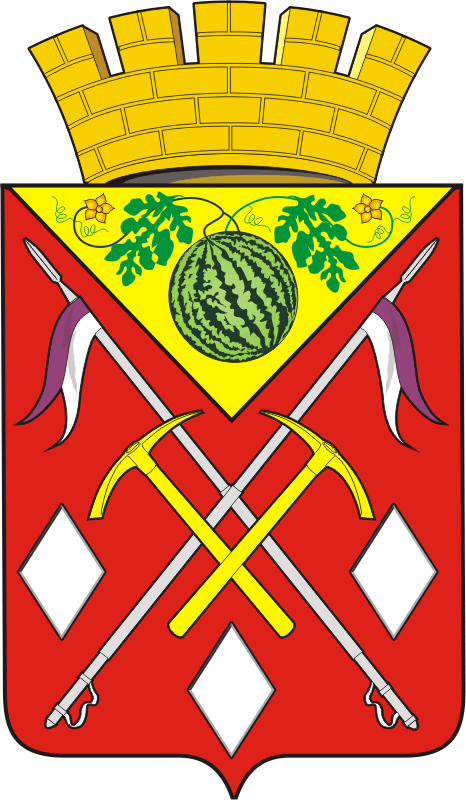 АДМИНИСТРАЦИЯМУНИЦИПАЛЬНОГО
ОБРАЗОВАНИЯ
СОЛЬ-ИЛЕЦКИЙ
ГОРОДСКОЙ ОКРУГ
ОРЕНБУРГСКОЙ  ОБЛАСТИ
ПОСТАНОВЛЕНИЕ__________№__________О внесение изменений в постановление администрации Соль-Илецкого городского округа №2275-п от 27.07.2016 «О создании антитеррористической комиссии в муниципальном образовании Соль-Илецкий городской округ Оренбургской области»О внесение изменений в постановление администрации Соль-Илецкого городского округа №2275-п от 27.07.2016 «О создании антитеррористической комиссии в муниципальном образовании Соль-Илецкий городской округ Оренбургской области»Глава муниципального образования Соль-Илецкий городской округА.А.КузьминПриложениек постановлению администрации Соль-Илецкого городского округаот_____________ №___________КузьминАлексей Александрович–глава муниципального образования Соль-Илецкий городской округ, председатель комиссии;НемичВалентин  Михайлович–заместитель главы администрации Соль-Илецкого городского округа – руководитель аппарата, заместитель председателя комиссии;ЮсуповРуслан Талгатович–врид начальника отделения УФСБ по Оренбургской области в г.Соль-Илецке, заместитель председателя комиссии (по согласованию);ПодковыровНиколай Николаевич–начальник организационного отдела, секретарь комиссии;Члены комиссии:Нельга Игорь Иванович–начальник ОМВД РФ по Соль-Илецкому городскому округу (по согласованию);АхвердиевАмза Гумбатович–врио начальника линейного отдела полиции на станции Илецк Оренбургского ЛО МВД России на транспорте (по согласованию);СарбафиевМурат Молдагалеевич–начальник Соль-Илецкого ОВО-ФФГКУ УВО ВНГ России по Оренбургской области (по согласованию);ЮртаевАлександр Николаевич–начальник пожарно-спасательной части № 6 ФПС  (по согласованию).